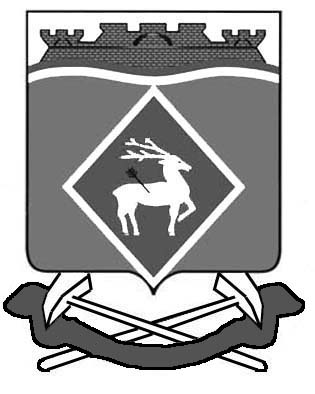 СОБРАНИЕ ДЕПУТАТОВ  ГРУШЕВО-ДУБОВСКОГОСЕЛЬСКОГО  ПОСЕЛЕНИЯРЕШЕНИЕ    14 апреля 2015г                              № 61                          х. Грушевка О внесении изменений в решение собрания депутатов Грушево-Дубовскогосельского поселения № 27 от 10.10.2013 года«Об утверждении Правил благоустройстватерритории муниципального образования«Грушево-Дубовское сельское поселение».На основании Федерального закона от 30.11.2011 №361- ФЗ «О внесении изменений в отдельные законодательные акты Российской Федерации», в соответствии с пунктом 19 части 1 статьи 14Федерального закона №131-ФЗ «Об общих принципах организации местного самоуправления в Российской Федерации», приказом министерства регионального развития РФ от 27.12.2011 № 613 утвержденными Методическими рекомендациями по разработке норм и правил по благоустройству территорий муниципальных образований, Собрания депутатов Грушево-Дубовского сельского поселения, протеста Белокалитвинской городской прокуратуры №7-3-13 от 29.11.2013 года,РЕШИЛО:В решение Собрания депутатов Грушево-Дубовского сельского поселения №27 от 10.10.2013 года «Об утверждении Правил благоустройства территории муниципального образования «Грушево-Дубовское сельское поселение» внести изменения в следующие разделы:П.2 Раздела2) на дорогах, подходах и подъездных путях к промышленным организациям, а также к жилым микрорайонам, карьерам, гаражам, складам - по всей длине дороги, включая 10-метровую зеленую зону;– изложив данный раздел в новой редакции:- на дорогах, подходах и подъездных путях к промышленным организациям, а также к жилым микрорайонам, карьерам, гаражам, складам - по всей длине дороги;П.2 раздела 3) на строительных площадках - территория не менее 15 метров от ограждения стройки по всему периметру;– изложив данный раздел в новой редакции:На строительных площадках -  от ограждения стройки по всему периметру;П.2 раздела 4) для некапитальных объектов торговли, общественного питания и бытового обслуживания населения - в радиусе не менее 10 метров;- изложив данный раздел в новой редакции:Для некапитальных объектов торговли, общественного питания и бытового обслуживания населения  по всей прилегающей территории;П.2 п.п.2.28.1  Объекты коммунального назначения (насосные, газораспределительные станции, электрические подстанции, котельные и т.д.): на площади в радиусе до 25м;- изложив данный пункт в новой редакции:Объекты коммунального назначения (насосные, газораспределительные станции, электрические подстанции, котельные и т.д.): по всему периметру объекта.П.2. п.п.2.28.2. Гаражи, хозяйственные постройки в зоне жилой застройки населенных пунктов: на площади в радиусе до 15м;- изложив данный пункт в новой редакции:Гаражи, хозяйственные постройки в зоне жилой застройки населенных пунктов: по всему периметру объекта.П.2 п.п. 2.28.5. Садовые, дачные и огороднические объединения, автокоперативы: на расстоянии до основных автомобильных дорог, в отсутствие таковых - на площади не менее 30 метров по периметру от границ земельных участков;- изложив данный пункт в новой редакции:Садовые, дачные и огороднические объединения, автокоперативы: на расстоянии до основных автомобильных дорог, в отсутствие таковых - на всей площади  по периметру от границ земельных участков;П.2. п.п.28.6. Другие предприятия, лица, содержащие социальные, административные, промышленные, рекреационные, торговые и прочие здания, строения и сооружения, независимо от их формы собственности и ведомственной принадлежности, в т.ч. палатки, павильоны, киоски, лотки и пр. - на площади до 25 м по периметру;- изложив данный пункт в новой редакции:Другие предприятия, лица, содержащие социальные, административные, промышленные, рекреационные, торговые и прочие здания, строения и сооружения, независимо от их формы собственности и ведомственной принадлежности, в т.ч. палатки, павильоны, киоски, лотки и пр. - на всей площади  по периметру;П.2 п.п.2.28.7. Школы, дошкольные учреждения, иные учебные заведения, а также владельцы индивидуальных жилых домов: в длину - в пределах границ их участков, в ширину - до середины улицы, площади, переулка, а при односторонней застройке до противоположной стороны улицы, включая обочину. В случае обособленного расположения объекта: по фасаду - до середины проезжей части, с остальных сторон уборке подлежит 15 м прилегающей территории с каждой стороны;- изложив данный пункт в новой редакции:Школы, дошкольные учреждения, иные учебные заведения, а также владельцы индивидуальных жилых домов: в длину - в пределах границ их участков, в ширину - до середины улицы, площади, переулка, а при односторонней застройке до противоположной стороны улицы, включая обочину. В случае обособленного расположения объекта: по всему периметру участка;П.2 п.п.2.28.8. Железнодорожные пути, откосы, насыпи, переезды, перроны вокзалов, остановочные платформы и полосы отвода под данные сооружения, убираются силами и средствами железнодорожных предприятий. Уборке подлежит территория на расстоянии до 50 метров от крайнего рельса;- изложив данный пункт в новой редакции:Железнодорожные пути, откосы, насыпи, переезды, перроны вокзалов, остановочные платформы и полосы отвода под данные сооружения, убираются силами и средствами железнодорожных предприятий. П.2 п.п.2.28.9. Причалы и территории, прилегающие к акватории прибрежных вод, убираются силами и средствами предприятий и организаций, в ведении которых они находятся или закреплены. Уборке подлежит территория в радиусе 25 метров;- изложив данный пункт в новой редакции:Причалы и территории, прилегающие к акватории прибрежных вод, убираются силами и средствами предприятий и организаций, в ведении которых они находятся или закреплены. П.2 п.п.2.28.10. Уборка вокруг остановочных павильонов пассажирского транспорта в радиусе 10 м, а так же их ремонт, кроме случаев, когда в остановочном павильоне функционирует торговая точка, осуществляется соответствующими транспортными предприятиями, за которыми они закреплены.- изложив данный пункт в новой редакции:Уборка вокруг остановочных павильонов пассажирского транспорта а так же их ремонт, кроме случаев, когда в остановочном павильоне функционирует торговая точка, осуществляется соответствующими транспортными предприятиями, за которыми они закреплены.П.2 п.п.2.30.1 администрации рынков - у входа, выхода с территории рынка и через каждые 25 метров по территории рынка;- изложив данный пункт в новой редакции:администрации рынков - у входа, выхода с территории рынка и по всей территории рынка;П.3 п.п. 3.8. Должностные лица, юридических лица, а также индивидуальные предприниматели, осуществляющие предпринимательскую деятельность должны обеспечить уборку территорий, прилегающих к офисам, магазинам, палаткам, павильонам, киоскам, лоткам на расстоянии не менее 5 метров от них.- изложив данный пункт в новой редакции:Должностные лица, юридических лица, а также индивидуальные предприниматели, осуществляющие предпринимательскую деятельность должны обеспечить уборку территорий, прилегающих к офисам, магазинам, палаткам, павильонам, киоскам, лоткам по всему периметру объекта.П.3 п.п.3.9. Юридические лица и индивидуальные предприниматели, осуществляющие предпринимательскую деятельность обязаны содержать в надлежащем состоянии газоны, которые расположены на прилегающей к зданиям,  офисам, магазинам территориях на расстоянии 5 метров, а именно производить своевременный полив и покос газона. Указанные работы производить самостоятельно либо по договору на содержание газона со специализированным предприятием.- изложив данный пункт в новой редакции:Юридические лица и индивидуальные предприниматели, осуществляющие предпринимательскую деятельность обязаны содержать в надлежащем состоянии газоны, которые расположены на прилегающей к зданиям,  офисам, магазинам по всему периметру объекта, а именно производить своевременный полив и покос газона. Указанные работы производить самостоятельно либо по договору на содержание газона со специализированным предприятием.П.3 п.п.3.10. Уборка территорий автобусных остановок и стоянок такси возлагается на автотранспортные организации, а также на предприятия, организации, индивидуальных предпринимателей, осуществляющих уборку закрепленных за ними территорий в границах раздела.- изложив данный пункт в новой редакции:Уборка территорий автобусных остановок и стоянок такси возлагается на автотранспортные организации, а также на предприятия, организации, индивидуальных предпринимателей, осуществляющих уборку по всему периметру до границ раздела.П.3 п.п.3.26.1  Владельцы конструкций наружной рекламы обязаны производить уборку прилегающих территорий от бытового, строительного мусора, опавшей листвы, производить своевременный покос травы (допустимая высота травы 10 см), уничтожать сорную растительность в радиусе 10 метров от объектов рекламы.- изложив данный пункт в новой редакции:Владельцы конструкций наружной рекламы обязаны производить уборку прилегающих территорий от бытового, строительного мусора, опавшей листвы, производить своевременный покос травы (допустимая высота травы 10 см), уничтожать сорную растительность по всему периметру от объектов рекламы.П.3 п.п.3.26.2 В случае расположения наружной рекламы на внешних стенах ограждений, зданий, строений владелец рекламы несет ответственность за чистоту конструктивных элементов в радиусе 10 метров от объектов рекламы.- изложив данный пункт в новой редакции:В случае расположения наружной рекламы на внешних стенах ограждений, зданий, строений владелец рекламы несет ответственность за чистоту конструктивных элементов по всему периметру объектов рекламы.П.10 п.п.10.17. раздела 3.территорию, прилегающую к гаражу считать: в длину – в пределах границы земельного  участка, в ширину – 5 метров от границы земельного участка с фасадной стороны строения и 5-и метра с боковых и задней стенок строения.  - изложив данный пункт в новой редакции:территорию, прилегающую к гаражу считать: в длину – в пределах границы земельного  участка, по периметру от границы земельного участка с фасадной стороны строения и периметра участка с боковых и задней стенок строения.  П.14.п.п.14.5. Все вновь возводимые усадебные, одно- двухквартирные жилые дома должны быть расположены от:красной линии улиц не менее чем на 5 метров; красной линии проездов не менее чем на 3 метра; границы смежного участка не менее чем на 3 метра.- изложив данные пункты в новой редакции:Все вновь возводимые усадебные, одно- двухквартирные жилые дома должны быть расположены от:красной линии улиц по всему периметру участка; красной линии проездов по всему периметру участка; границы смежного участка по всему периметру участка;П.14. п.п.14.6. Расстояние от вновь возводимых хозяйственных построек до:красных линий улиц и проездов должно быть не менее 5 метров;границы соседнего участка – не менее 4 метров; жилых строений – не менее 15 метров. - изложив данные пункты в новой редакции:Расстояние от вновь возводимых хозяйственных построек до:красных линий улиц и проездов должно по всему периметру участка;границы соседнего участка ;жилых строений по всему периметру участка.        2. Настоящее решение вступает в силу со дня его официального     опубликования.  3.Контроль  за  выполнением  настоящего  решения  возложить  на  председателя  постоянной  депутатской  комиссии  комитета  самоуправления  Горбунков С.И.  и  ведущего специалиста  муниципального  хозяйства  Федорова В.Е.Глава Грушево-Дубовскогосельского поселения                                                                  С.Л.Сягайло